Education:Teaching Experience:Courses Taught at NTCC (last 3 years):Significant Professional Publications/Presentations (last 3 years):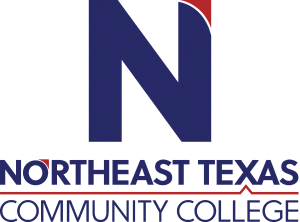 Ashley SibleyOffice: MS 109Phone: 903.434.8292Email: asibley@ntcc.edu 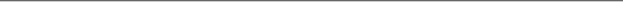 “Northeast Texas Community College exists to provide personal, dynamic learning experiences empowering students to succeed.”InstitutionMajor/AreasDegreeYear(s)Texas A&M University-TexarkanaMathematicsBachelors’2004-2006Northeast Texas Community CollegeMathematics/Education     N/A     2002-2004Oklahoma State UniversityMathematics     N/A     2006-2007InstitutionYear(s)New Boston ISD2007-2012Daingerfield-Lone Star ISD2012-2013Pewitt CISD2013-2019Northeast Texas Community College2019-presentFoundations of Mathematical ReasoningCo-Req: Foundations of Mathematical Reasoning